Drodzy Rodzice!Zgodnie z harmonogramem rozpoczynamy wprowadzanie nowego słownictwa z zakresu CUTLERY AND CROCKERY.Poniżej zamieszczam prezentację materiału w formie obrazków i zdjęć z podpisami. Załączam również link do TALKING FLASHCARDS. Bardzo proszę o prezentowanie dzieciom materiału wizualnego raz dziennie, w celu utrwalenia nowych nazw przedmiotów. Proszę również o zachęcanie dzieci do powtarzania usłyszanych słów. https://www.youtube.com/watch?v=6qEGxH7g4zMPo powrocie do przedszkola będę oczywiście powtarzać z dziećmi nowo poznane  słownictwo.Pozdrowienia dla kochanych Misiów !Marta Urbaniak ;-)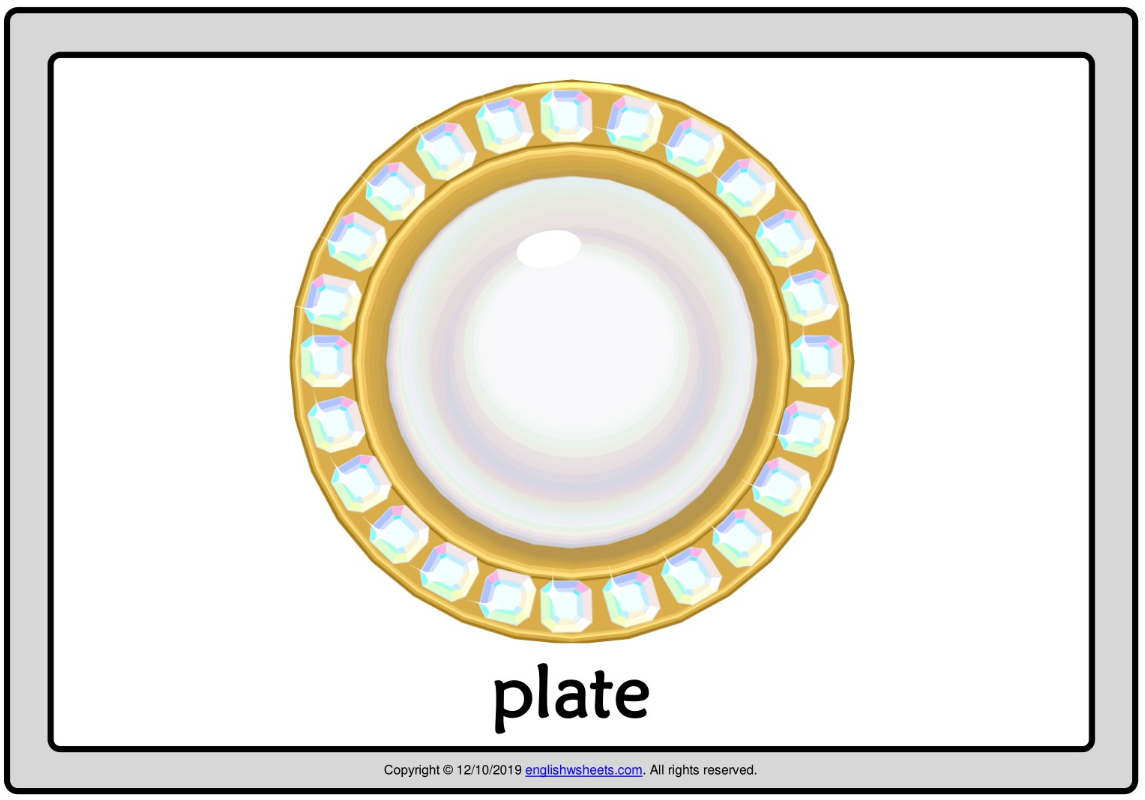 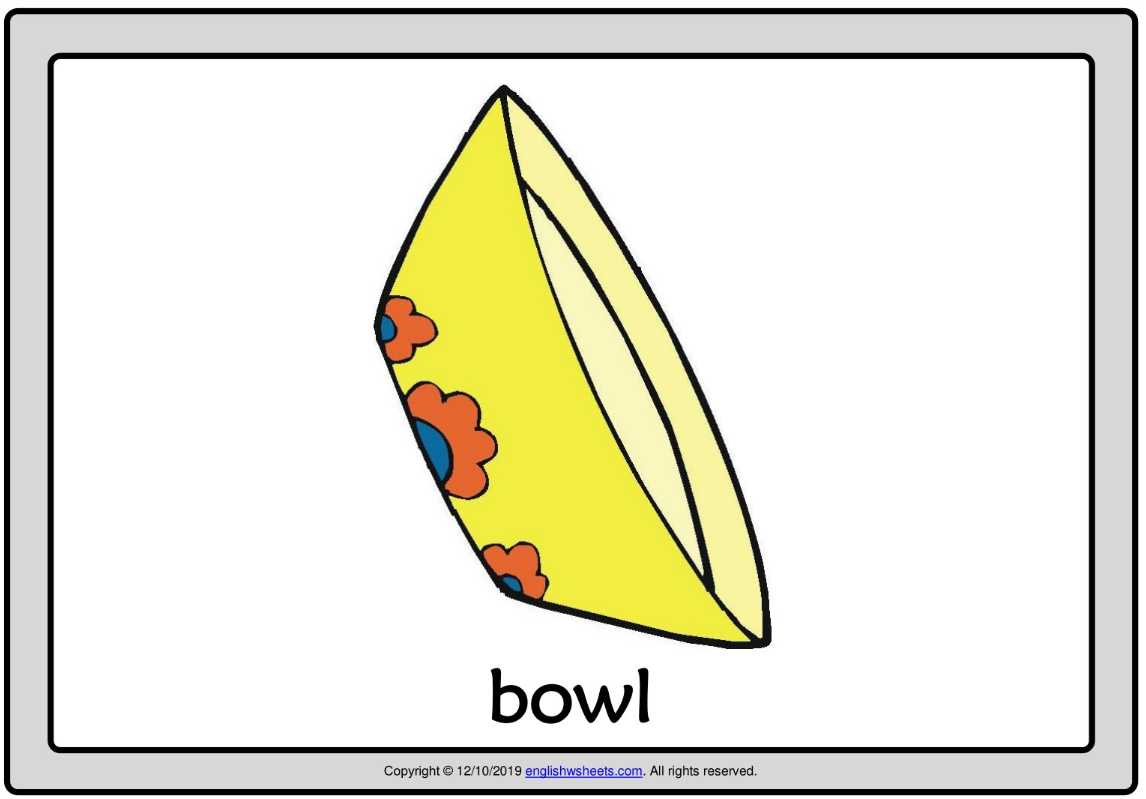 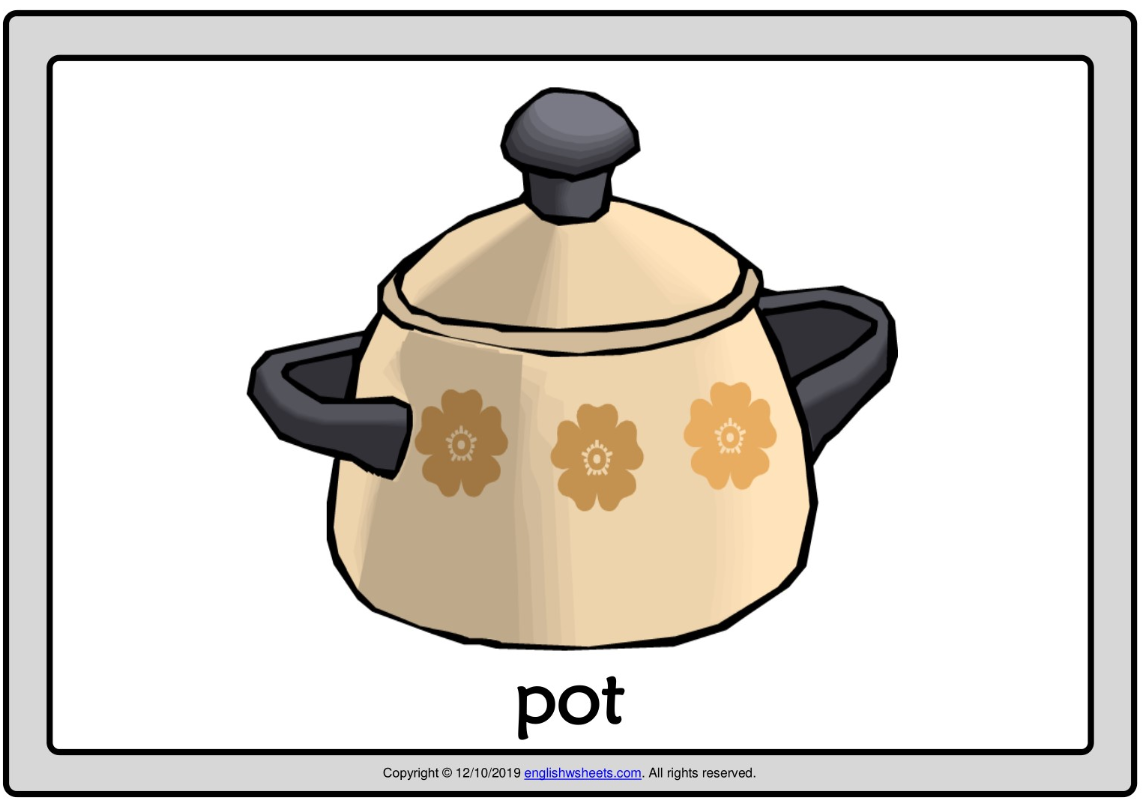 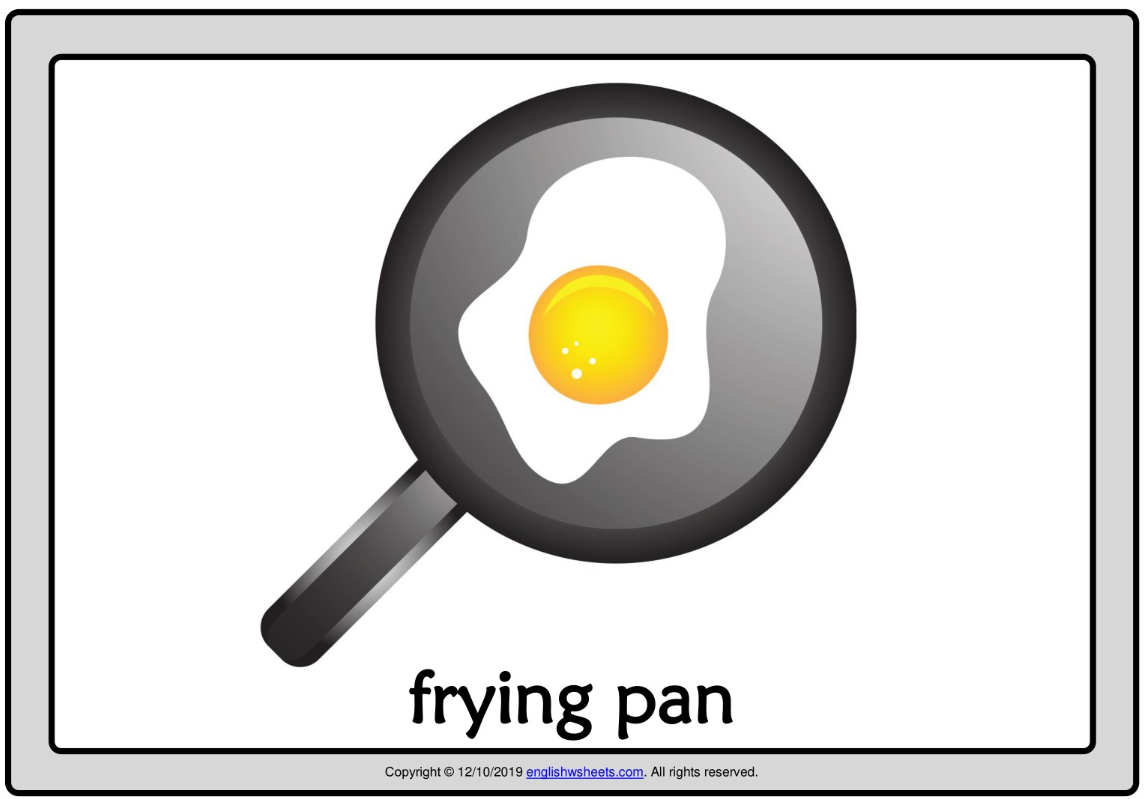 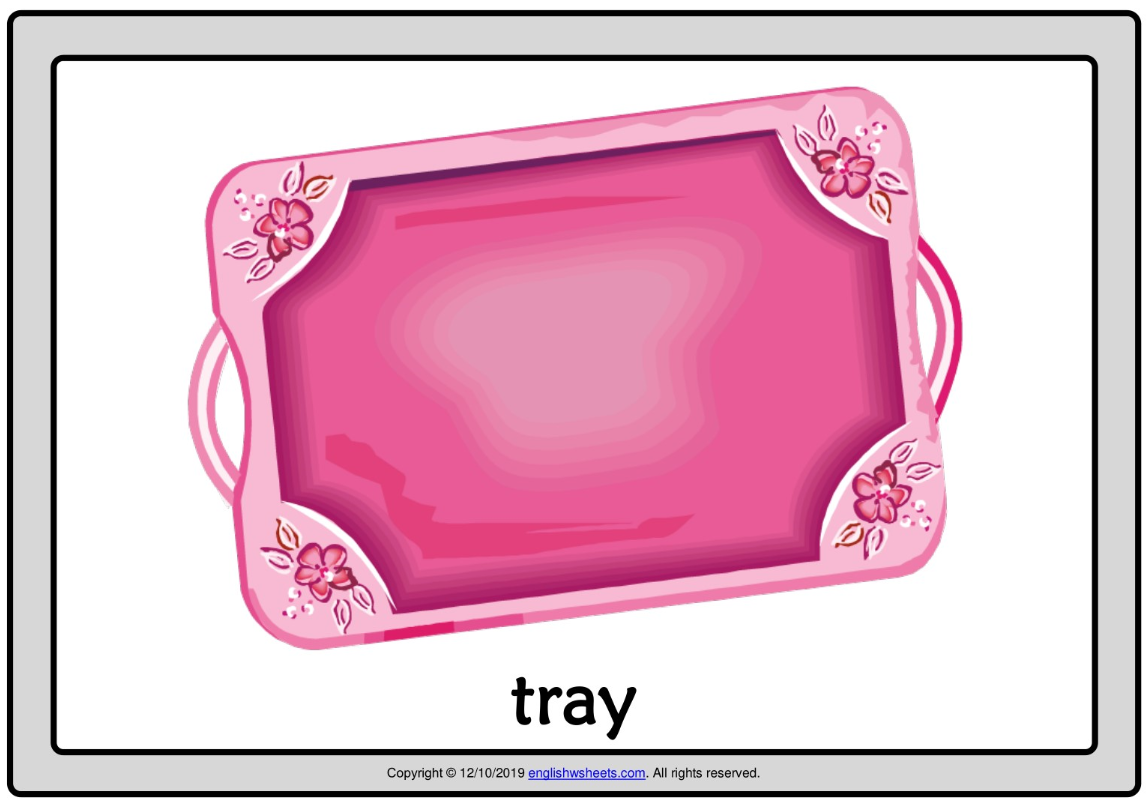 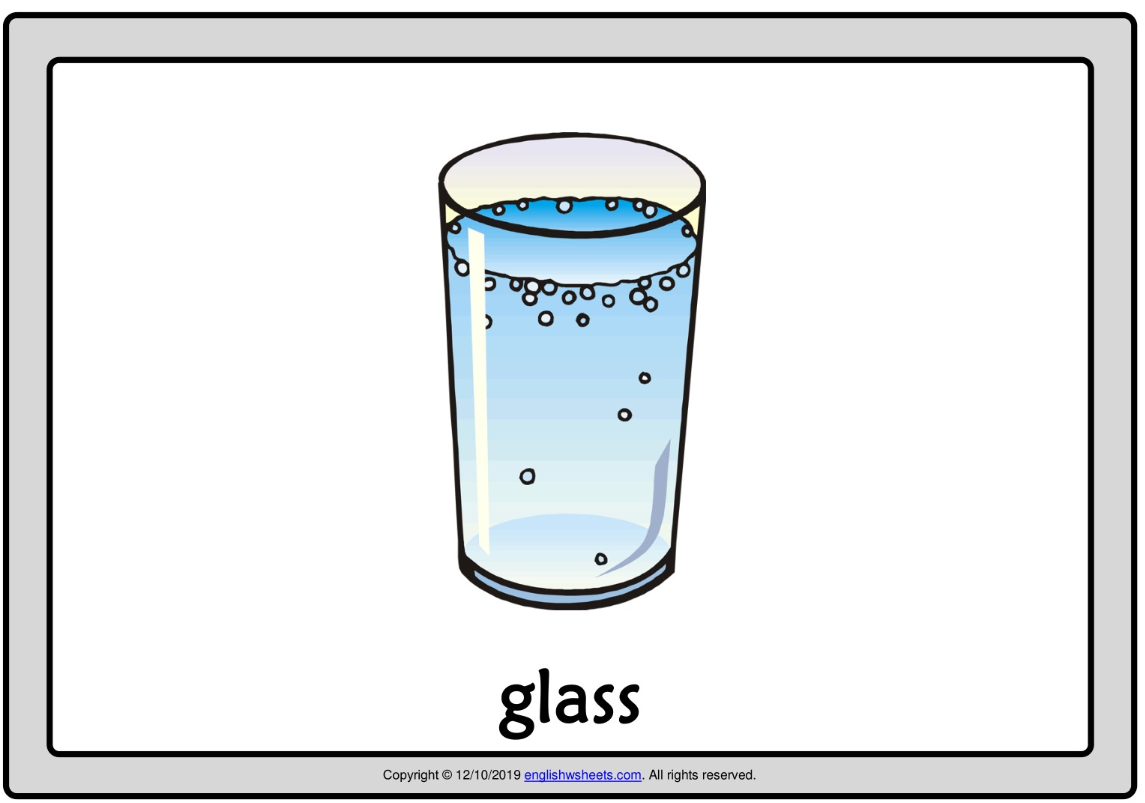 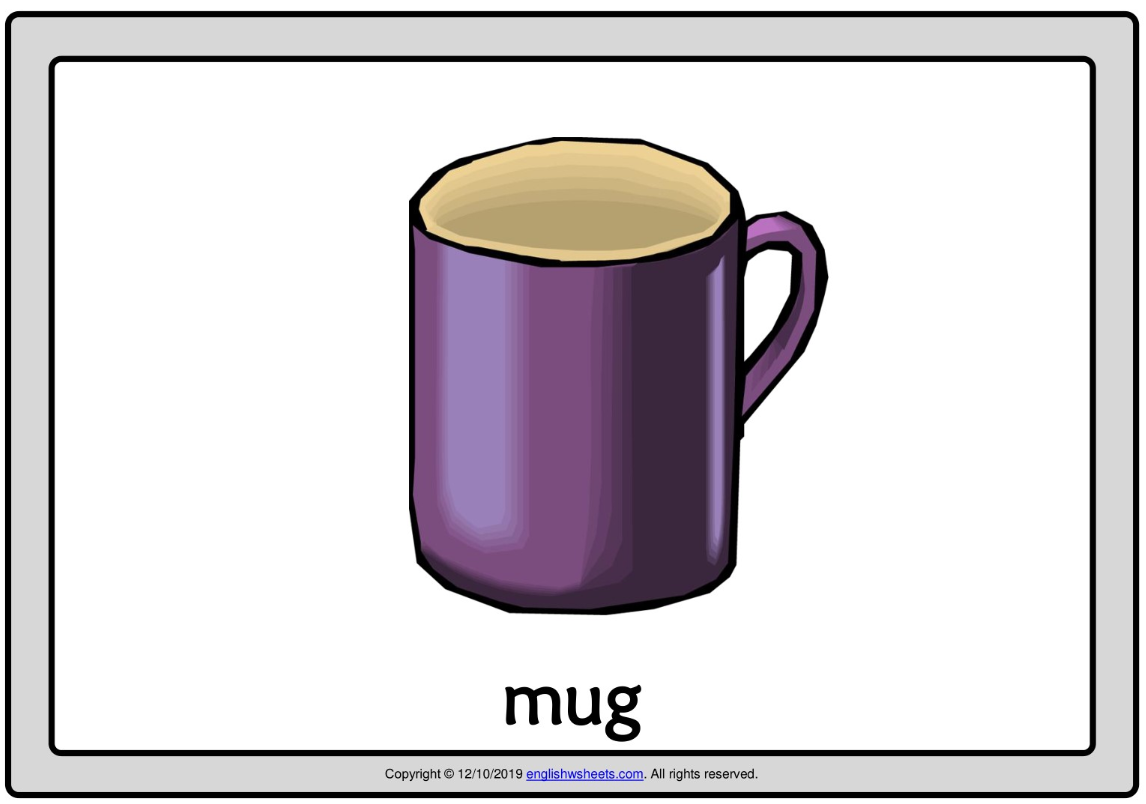 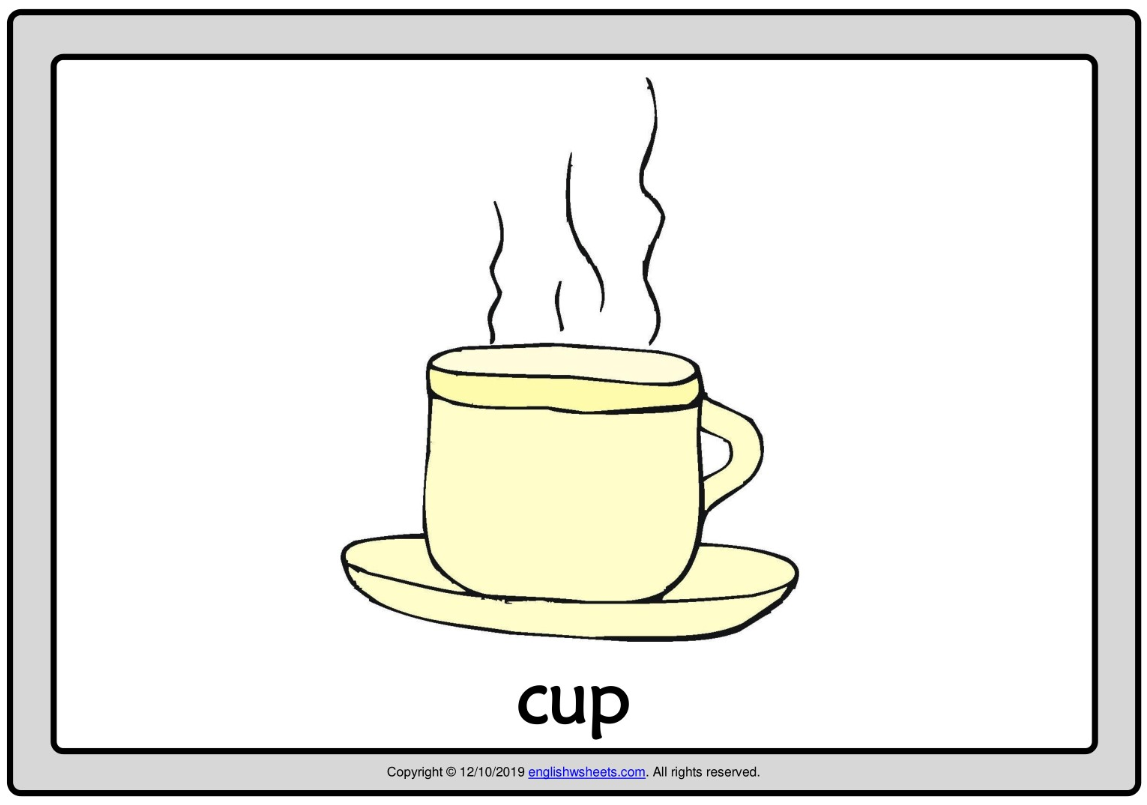 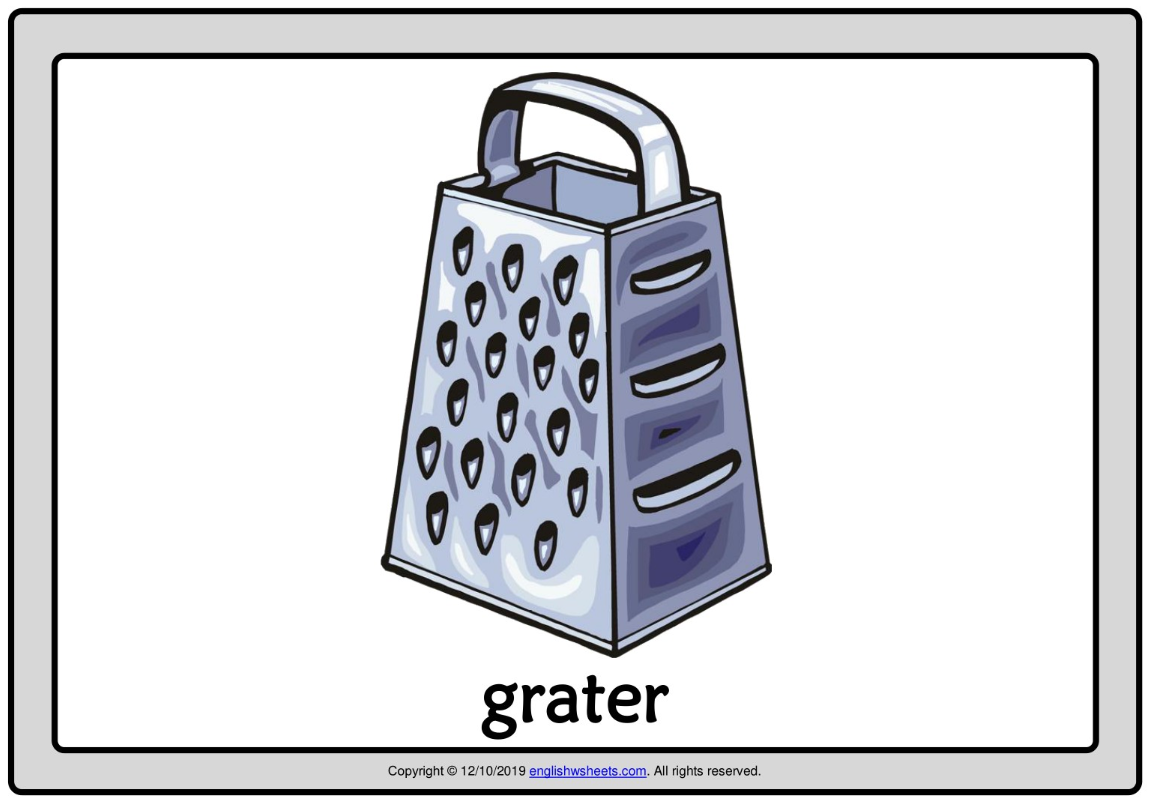 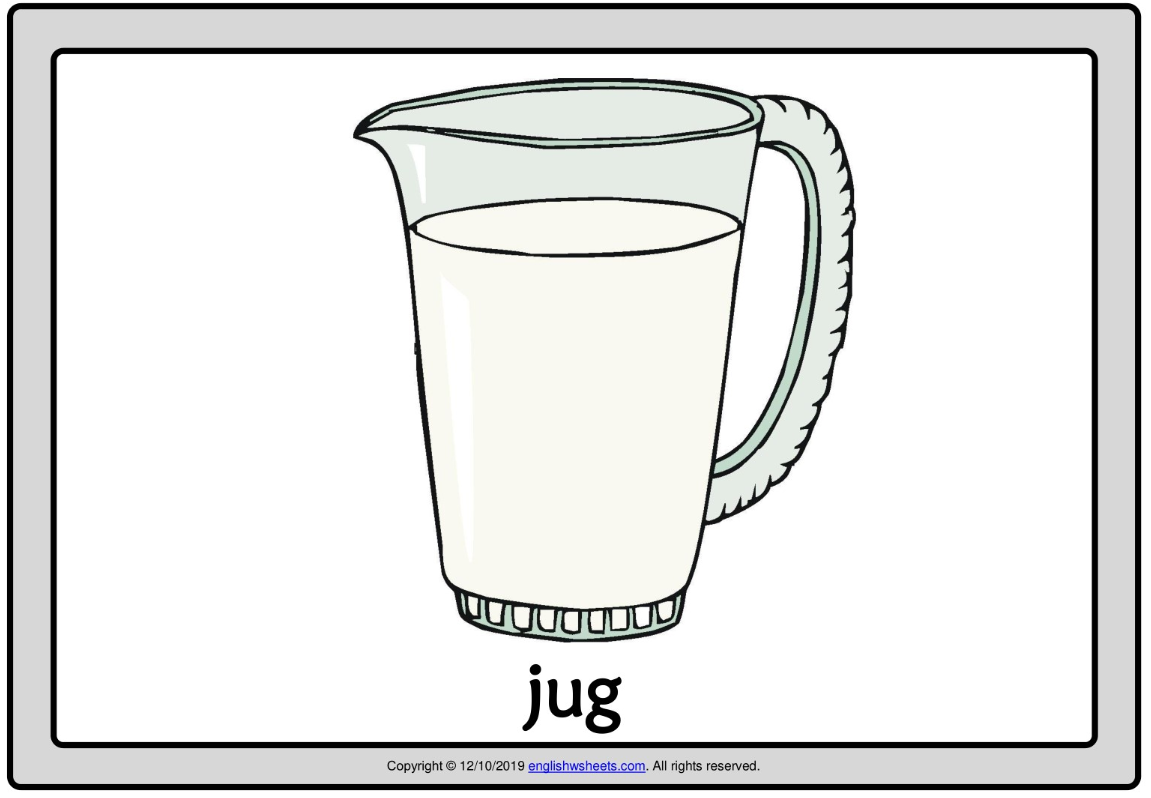 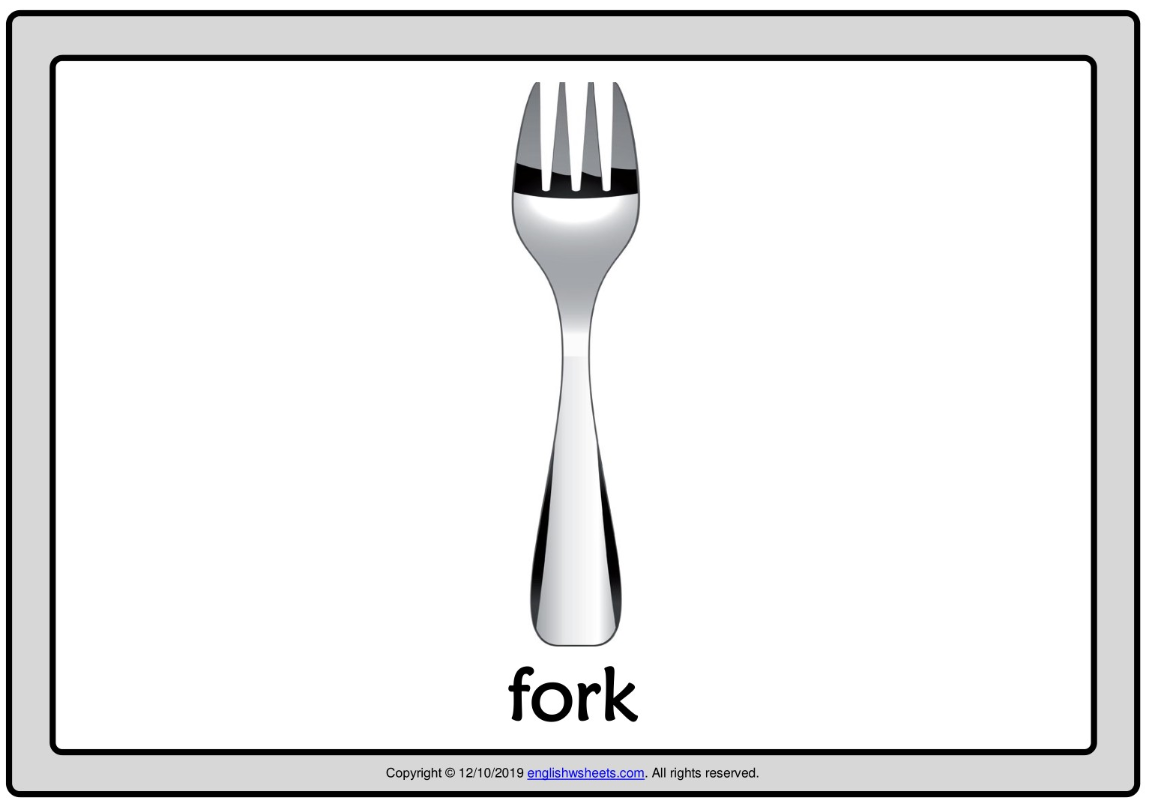 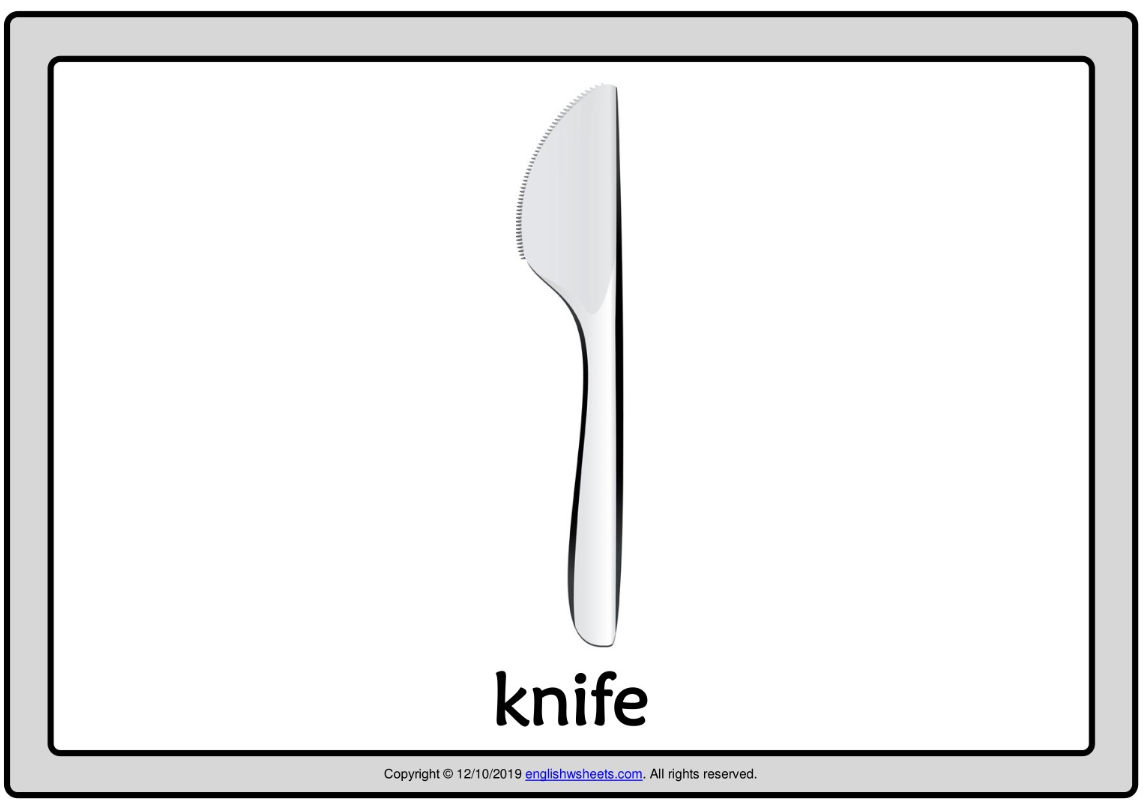 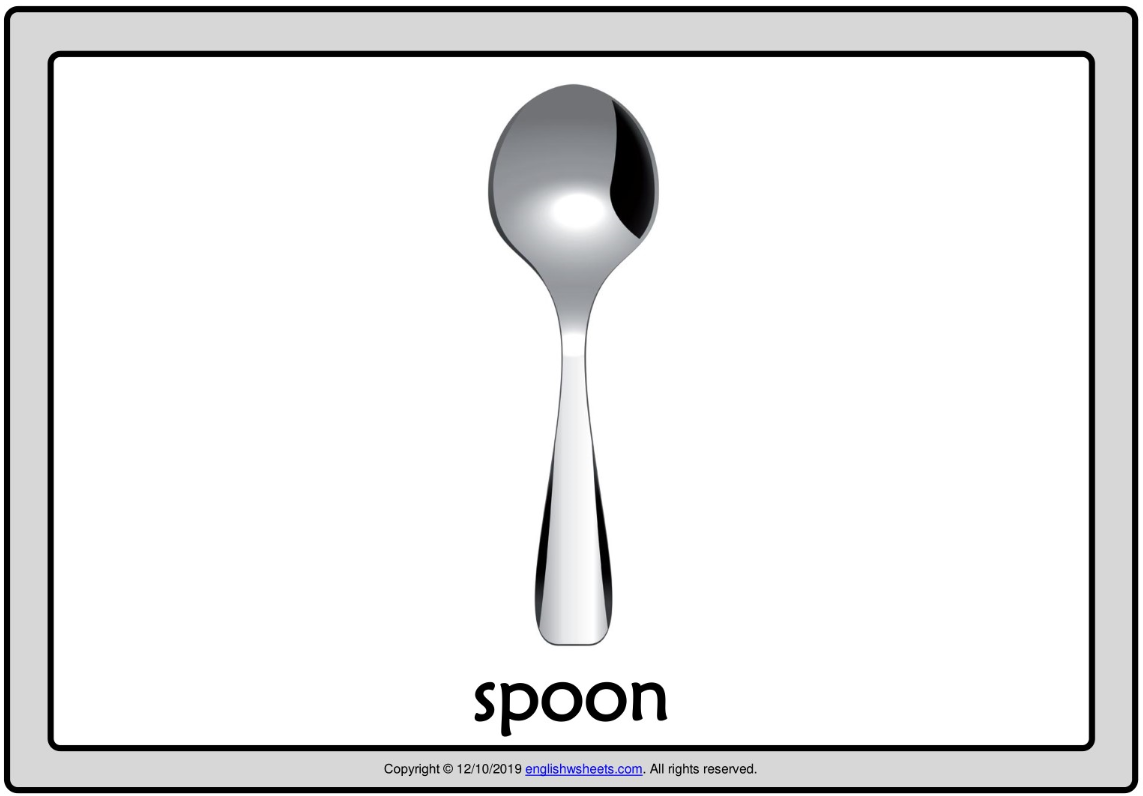 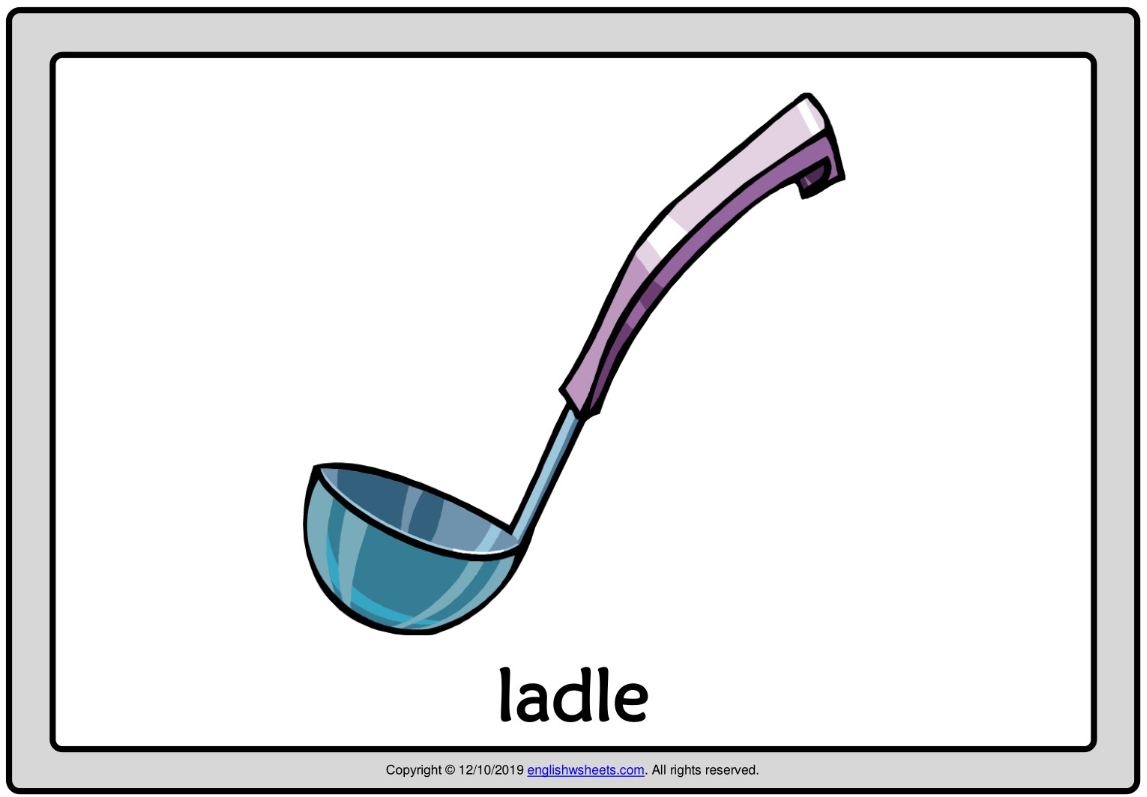 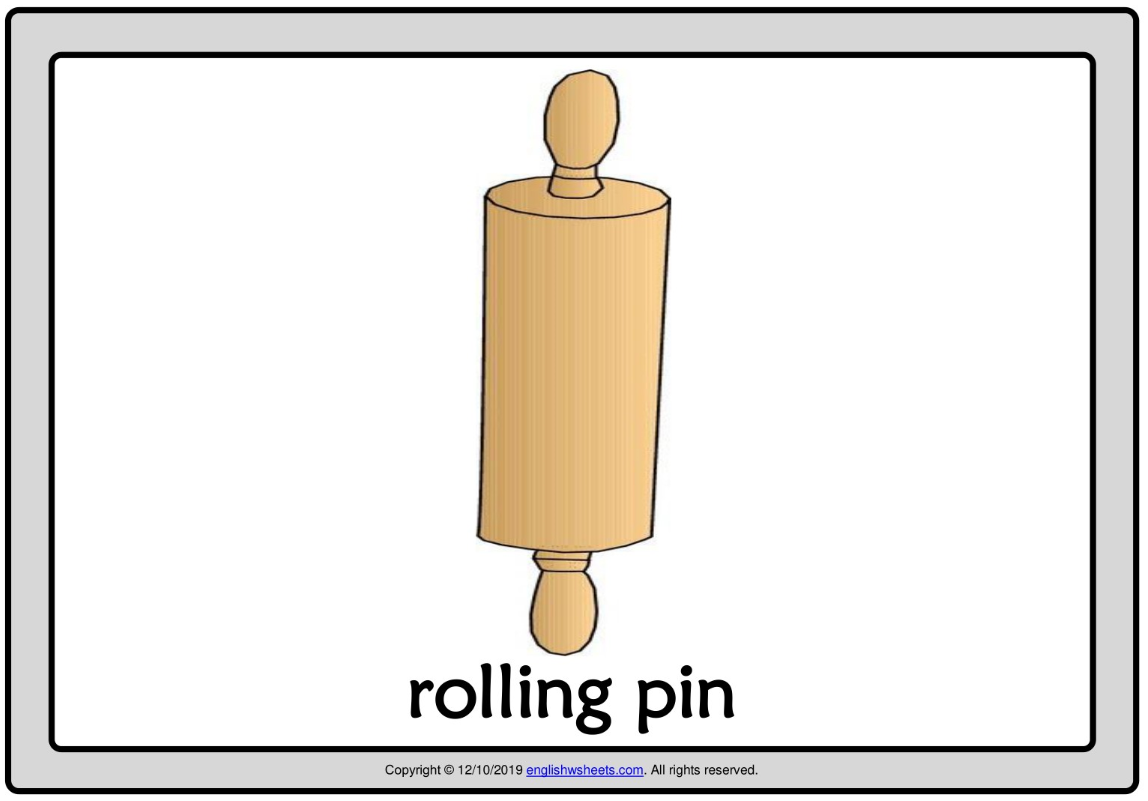 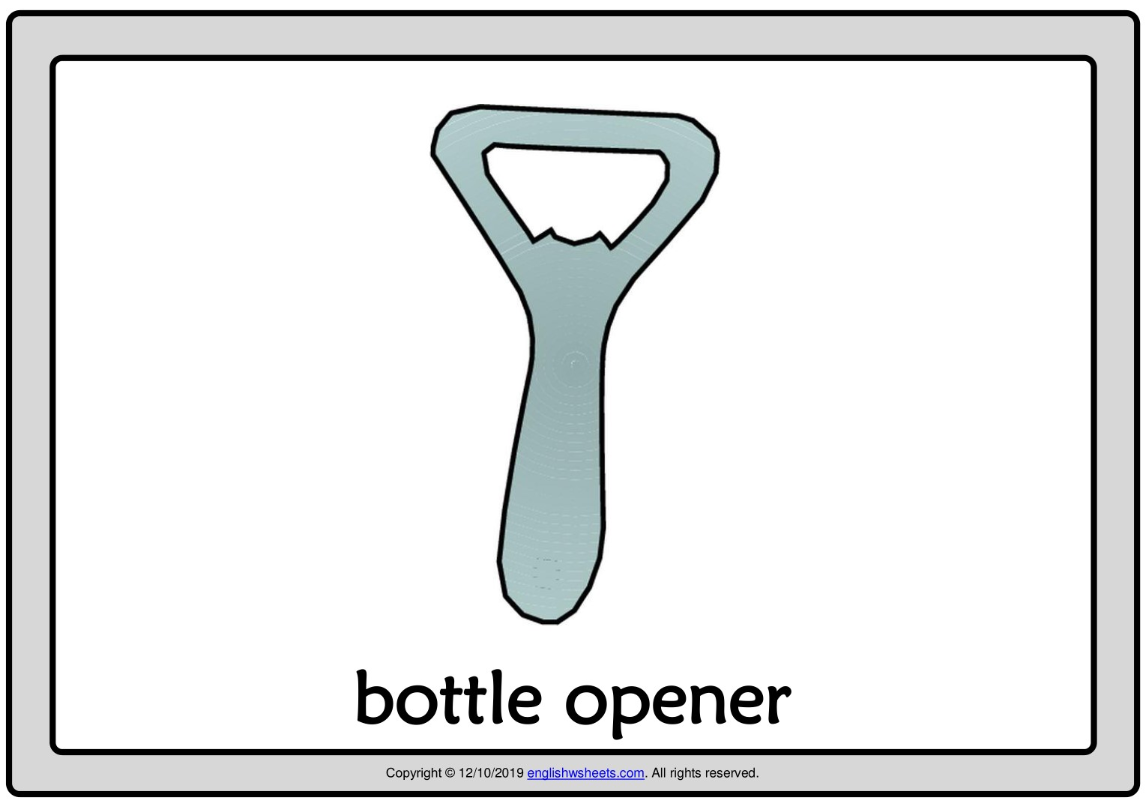 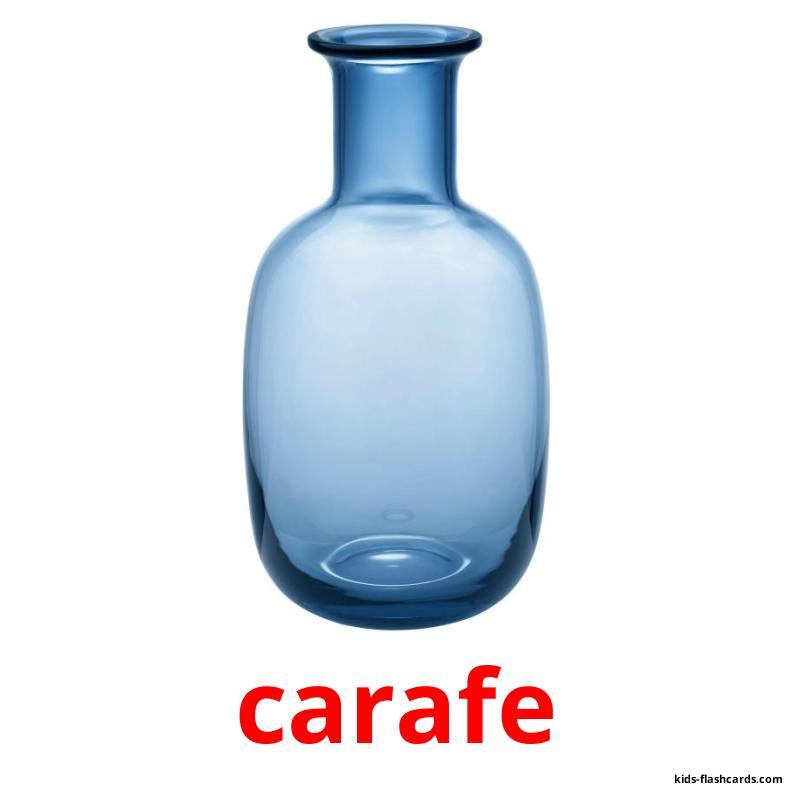 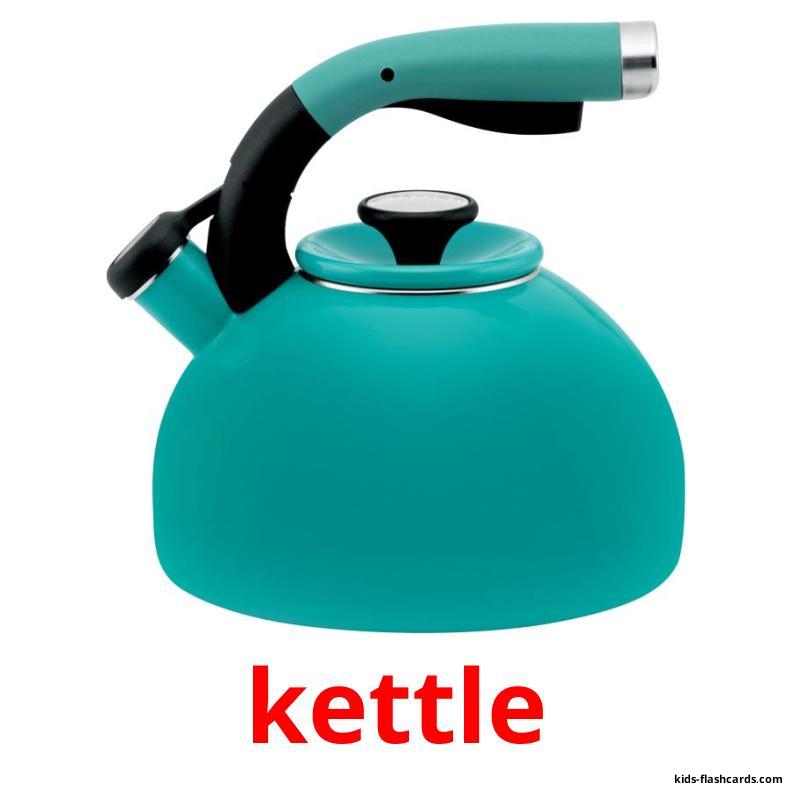 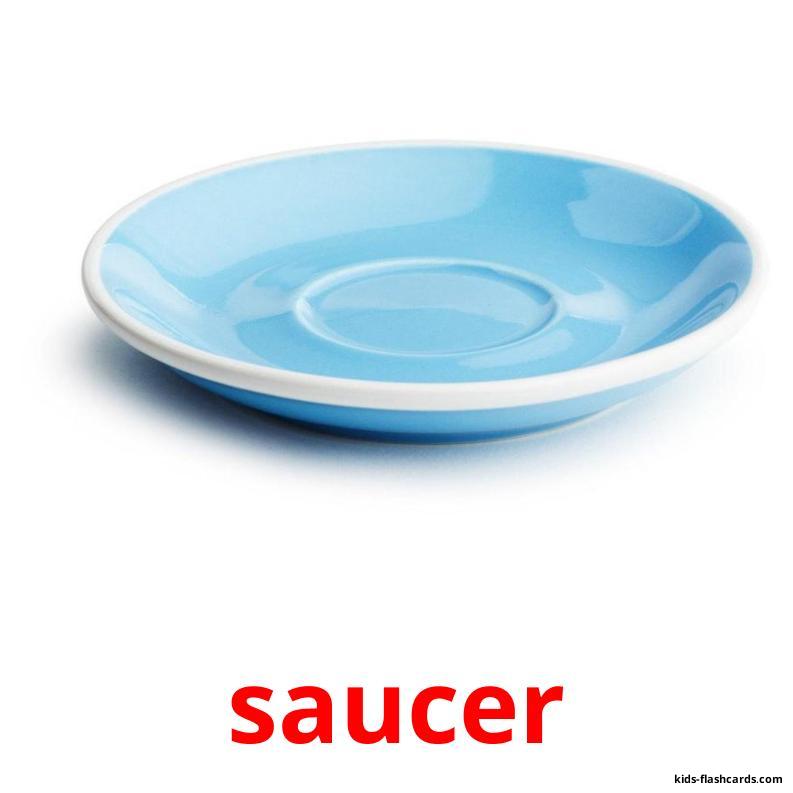 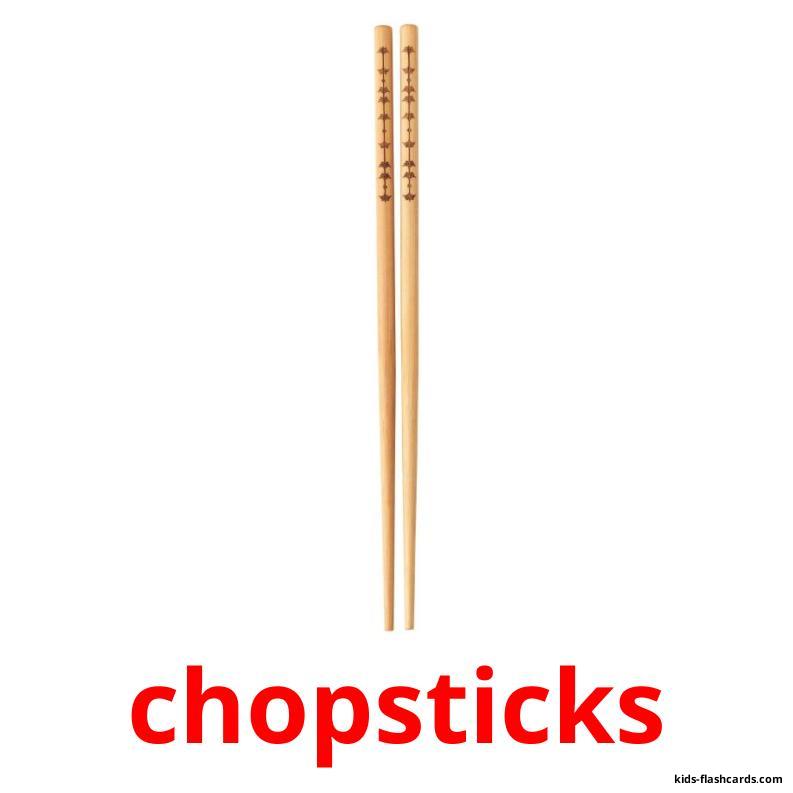 